2020Florida Conference of Historians60th Annual MeetingFebruary 28-29, 2020Florida Gateway CollegeLake City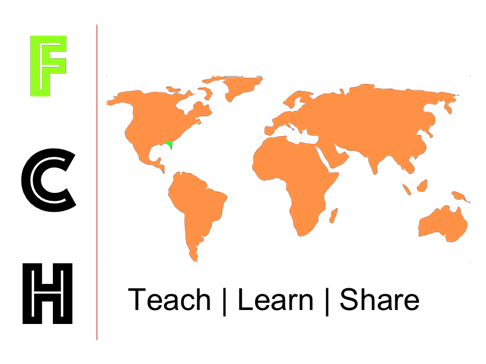 Hosted by Florida Gateway CollegeLocal Arrangements and Program ChairSean McMahonFlorida Gateway CollegeOfficers of the Florida Conference of Historians, 2020-2021President		Sean McMahonFlorida Gateway CollegePresidents-Elect	Richards Plavnieks and Anna CaneyFlorida Southern CollegeTreasurer		Jesse HingsonJacksonville UniversitySecretary		David ProctorTallahassee Community CollegeFCH Annals: The Journal of the Florida Conference of HistoriansSenior EditorMichael S. ColeFlorida Gulf Coast UniversityThursday, February 275:00 p.m. – 8:00 p.m.Conference WelcomeHalpatter Brewery: 264 NE Hernando Avenue, Downtown Lake CityOn-site registration available. Registered attendees can pick up conference packets.Relax with a locally brewed beer or a non-alcoholic beverage. Hors d'oeuvres available.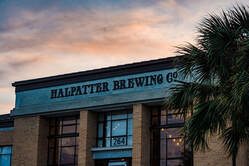 FINDING GUIDEThe plenary session will be Friday afternoon from 12:45 p.m. to 2:00 p.m. in the Wilson S. Rivers Library, Room 153. Posters and display vendors will be displayed in the library lobby.All other panels will be in Building 2 or in Building 4. >Hangout rooms will be in Building 4 / Room 27 and in Building 2 / Room 4. These will be places to re-charge, chat, and step away from the conference.Lunch on Friday and on Saturday will be served in Pine Square which is the covered picnic area adjacent to Buildings 2 and 4.PANEL		ROOM LOCATIONA		Building 2, Room 15B		Building 2, Room 13C		Building 2, Room 2D		Building 2, Room 3E		Building 4, Room 28F		Building 4, Room 30/31G		Building 4, Room 24H		Building 2, Room 4 (@Saturday only)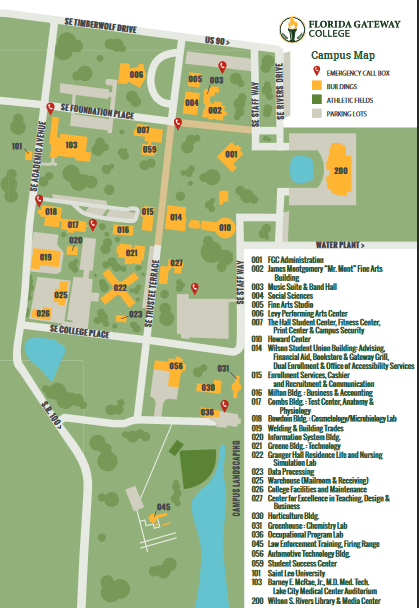 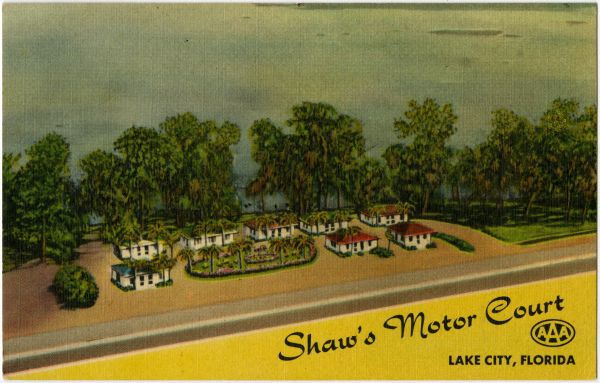 DAY 1: Friday, February 28, 20208:00 a.m. – 4:30 p.m.	Registration. Lobby of Building 2. Coffee provided.			Book and vendor displays in Building 2 lobby.8:30 – 9:45 a.m. 	Session One10:00 – 11:15 a.m.	Session Two11:30 – 12:30 p.m. 	Lunch Break: Available in Pine Square. FCH Officers will meet in the Building 2 			Conference Room (Room 16).12:45 – 2:00 p.m.	Plenary Session. Wilson S. Rivers Library			Poster displays in the lobby.			Documentary film screening in Room 153.2:15 – 3:45 p.m.	Session Three4:00 – 5:15 p.m.	Session Four6:00 – 9:00 p.m.	Conference Banquet. Holiday Inn Lake City -- 213 SW Commerce Dr, Lake City, FL.  Cash bar.	Presentation of FCH Awards	Preview of 2021 FCH	Keynote Address	Dr Matthew Gallman, University of Florida	"When is Dissent Really Treason? Clement Vallandigham, Chauncey Burr, and the Civil War Copperheads"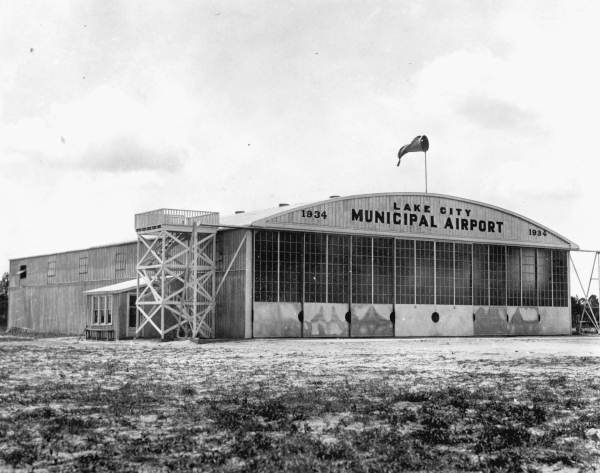 DAY 2: Saturday, February 29, 20208:00 a.m. – 3:00 p.m.	Registration. Lobby of Building 2. Coffee provided.	Book and vendor displays in Building 2 lobby.8:30 – 9:45 a.m.	Session Five10:00 – 11:15 a.m	Session Six11:30 a.m. – 12:30 p.m.	 Lunch Break: Available in Pine Square.12:30 – 1:45 p.m.	Session Seven2:00 – 3:15 p.m.	Session Eight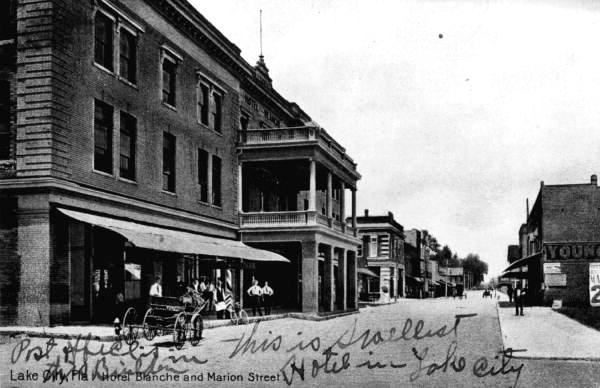 FRIDAY, FEBRUARY 281A	The Women’s Movement in Modern AmericaBonnie Ernst, University of Florida, ‘Who is this girl and what is she to you?’: The Influence of the Women's Movement in Criminal Justice ReformRhiannon Callahan, Florida Atlantic University, The Equal Rights Amendment and U.S. Foreign Relations: The Politics of Gender Equality on the Cold War Home FrontKathryn Patterson, Abraham Baldwin Agricultural College, Florida's ERA Produce: ‘Oceans, White Sand, Orange Juice and Anita Bryant’Chair/Commentator: Mary Elizabeth Rogers, Florida Gateway College1B	Early Modern BritainAnna Caney, Florida Southern College, Henry Howard and the Process of Persuasion: The Will to Write in the Sixteenth CenturyPádraig Lawlor, Saint Leo University, East Anglican Preservation: The Necessity of Religious Liberality in Cromwellian EnglandChair/Commentator: Michael Baker, Florida Gateway College1C	The Civil WarMariana Kellis, University of Central Florida, Elizabeth Van Lew: Spymaster for the Union in the Civil War SouthR. Gregory Lande, Independent Scholar, Phantoms of War:  Florida Spiritualism in the Civil War EraTimothy Cotton, Florida State University, ‘Repugnant to Humanity’: The Custer-Mosby Feud and Reprisal in the Civil WarChair/Commentator: Victoria Stewart,                            Northwest Florida State College1D	Special Interest Section: Florida History Crime and Punishment in Twentieth Century FloridaJ. Michael Butler, Flagler College, Race, Rape, and the Death Penalty in Florida, 1925-60Chair/Commentator: David Vaina,                                            Union Institute and University1E	American Intellectual HistoryFrank Baglione, Tallahassee Community College, ‘Who Shall Rule This Country’: Jackson, T. Roosevelt and the Battle Against the Economic ElitesAshley Steenson, University of Mississippi, The Philosopher-Statesman: L.Q.C. Lamar, Henry Adams, and National ReconciliationChair/Commentator: Noah Lindsay, Florida Gateway College1F	Latin AmericaMichael Cole, Florida Gulf Coast University, A Political Witch Hunt in Colonial HondurasDaniela	Aguirre, University of Central Florida, Ten Years of Spring: The Mayan Perspective of the Guatemalan RevolutionChair/Commentator: Jesse Hingson, Jacksonville University1G	Modern Military MedicineLaura McNiel, University of North Florida, Black & White: The Racialization of Syphilis Treatment in British Colonial AfricaChair/Commentator:  David Proctor,                             Tallahassee Community College2A	Special Interest Section: Florida HistoryThe African American Experience David Vaina, Union Institute and University, Radical Ideas & New Faces: A History of the Black Campus Movement at the University of Florida, 1968-1975Haley McGuyre, Independent Scholar, My Hometown has a Hidden History (And Yours Does Too): Acknowledging and Owning the Violent SouthChair/Commentator: John Paul Hill,                                      Embry-Riddle Aeronautical University2B	Special Interest Section: Undergraduate Research Homicide in Ocala, Florida, 1890-1915 Joshua Rivera, Florida Southern College, Homicide in Ocala, 1895-1915Alanya Nardone, Florida Southern College, Homicide in Ocala, 1894-1901
Savannah A. Desrochers, Florida Southern College, Homicide in Ocala, 1890s
Chair/Commentator: James Denham, Florida Southern College2C	Museums and Public HistoryRegan Nchang Che, University of Uppsala (Sweden), The Need of Digital Archiving in AfricaEdmund Abaka, University of Miami, and George Kumasenu, Lagos State University (Nigeria), Slavery, Remembrance, and Sites of Historical Memory: The Case of BadagryChair/Commentator: Christine Boatright, Director, Florida Gateway College Library2D	Special Interest Section: Undergraduate Research/Florida HistoryThe Legacies of Segregation: The Not-So-Sunny History of Sunshine State CitiesCaroline Newberg, New College of Florida, Segregation and Schools in JacksonvilleLindsay McElroy, New College of Florida, Redlining, Segregation and Gentrification in Coconut Grove
Anna Lynn Winfrey, New College of Florida, Gated Communities in South FloridaChair/Commentator: Brendan Goff, New College of Florida2E	Studies in Modern Chinese HistoryEike Reichardt, Lehigh Carbon Community College, Global and Local Connections: The German Translation of Yan Phou Lee's When I Was a Boy in ChinaDaniel Izadirad, University of Central Florida, Youth and State in Modern ChinaDaniel DuBois, Saint Leo University, For Body and Mind: Chinese Immigrants and American Sport in the Early 20th CenturyChair/Commentator: Pavel Murzhdev, Florida Gateway College2F	Special Interest Section: Florida HistoryFlorida Before Disney: Early to Mid-20th Century Tourism in the Sunshine StateBrian R. Rucker, Pensacola State College, The Golden Age of Florida Tourism, B. D. (Before Disney)
Tracy J. Revels, Wofford College, Six Guns and Light Sabers: Immersion Experiences in Florida Theme ParksChair/Commentator: Dave Nelson, ABAC at Bainbridge2G	Special Interest Section: Scholarship of Teaching and LearningThe Advising and Mentoring Borderlands: Student Success in the 21st Century through Mentoring, Tutoring, and ProfessionalizationAmanda Snyder, University of Central Florida, Labs and Coaches: Developing Undergraduate Tutors and High Impact Practice Experiences
Joseph Orser, Lecturer and Global Engagement Coordinator, University of Florida, Mentoring Gone Global: Using International Experiences to Spark Student Research, Service and Success
Patricia Farless, University of Central Florida, ‘Living the Dream’ as a Community in the Cloud: Meaningful Advising for the Online StudentChair/Commentator: Martha Brenckle, University of Central Florida
Lunch will be available in Pine Square on the FGC campus.11:30–12:30 p.m.: FCH Officers will have their luncheon in the Building 2 Conference Room (Room 16).12:45–2:00 p.m.: Wilson S. Rivers LibraryPlenary Session. Coffee and dessert provided. >Posters on display in the library lobby. Meet the poster creators. Judges will evaluate these projects. Winner will be announced at the banquet.Poster Presentations:Timothy Cole Hale, Georgia State University, Slouching Towards Atlanta: How Christianity Shaped Atlanta's CountercultureAlexis Matrone, University of West Florida, Horror and Beauty: The Narváez ExpeditionSydnee Hammond, University of West Florida, Cacao: The Driving Force of MesoamericaMatt Patsis, University of Central Florida, Chronicling Colonial Armies: An Analysis of American Newspaper Coverage of the Tirailleurs Sénégalais during World War I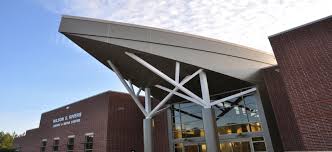 >1:00 – 2:00: “Marching Forward” documentary film screening. Room 153 of the library.  Robert Cassanello from UCF will introduce the film and answer questions afterwards. 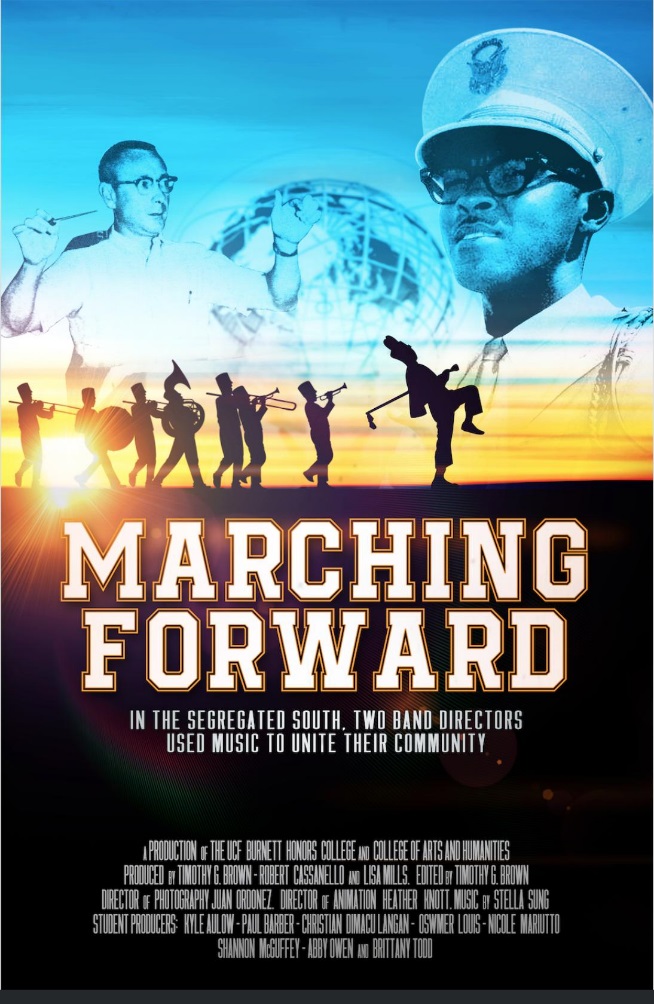 2:15 – 3:30 p.m.3A	The Civil War and ReconstructionTim Dorsch, University of Central Florida, Political Cartooning Strategy During the Election of 1876Erin Mauldin, University of South Florida-St Petersburg, Military Occupation and Land Use Change in the Post-Civil War SouthVictoria Stewart, Northwest Florida State College, The Civil War From Within: How Desertion Plagued Florida during the American Civil WarChair/Commentator: Harry Joiner, President, Lake City-Columbia County Historical Museum3B	Special Interest Section: Undergraduate Research/Media, Arts, and CultureStudies in MusicRose Mack, New College of Florida, ‘Please Hello,’ West is Back: History and Pastiche in the Song ‘Please Hello’ From Stephen Sondheim's Pacific OverturesChair/Commentator: Tina Allen, Florida Gateway College3C	Special Interest Section: Florida HistoryFlorida TourismMegan Herring, Florida Southern College, Disney's Do's and Don'ts: Has the Company Remained Faithful to Walt's Original Plan for Florida?David Trevino, Donna Klein Jewish Academy, Who Else Wants to Know the Mystery Behind the Florida Skunk Ape?Steven Garcia, University of North Florida, Monster and Mascot: The Alligator and Florida's Coming of AgeChair/Commentator: Sean McMahon, Florida Gateway College3D	Special Interest Section: Scholarship of Teaching and Learning in HistoryPartnering to Support K-12 History EducationStacy Skinner, Bureau of K-12 Student Assessment, Florida Department of Education, Call for Content Experts; Supporting the U.S. History End-of-Course (EOC) AssessmentTammara Purdin, Florida Council for History Education, Foster Historical Mindedness and Intellectual Rigor in K-12 History EducationChair/Commentator: Jesse Hingson, Jacksonville University3E	Studies on the Antebellum FrontierDouglas Benner, University of South Florida, Union Jack on the Texas Frontier: How Suspicions of an Alleged British Conspiracy Influenced the Annexation Movement in the SouthKristin Miller, University of Cincinnati, ‘I was sure you would think well of Turnbull’: Governance and Animosity in British East FloridaJohn Ellisor, Columbus State University, Savannah Jack Hague, the First Seminole War, and the American Conquest of Spanish FloridaChair/Commentator: David Morton, University of Central Florida3F	Special Interest Section: Media, Arts, and CultureSuperheroes and Graphic MediaJulian Chambliss, Michigan State University, Understanding the Comic Imaginary: Publishing, Locality, and Identity in U.S. ComicsThomas Donaldson, Florida Southwestern State University, ‘This Looks Like A Job for Superman!’: Superman's Transmedia Deployment and the Birth of the Superhero GenreChair/Commentator: Denise Johnson, Florida Gateway College3G	Dealing with Deviance in Twentieth Century America  Kaitlyn Muchnok, University of Florida, Desegregating Delinquency: Florida’s Female Juvenile Justice System, 1945 to 1970
Meagan Frenzer, University of Florida, Undercover & Out of Step: Monitoring and Reforming Chicago’s Dance Halls, 1920s
Brandon Jett, Florida SouthWestern State College, 'Due His Utmost to Help the Police Locate the Guilty Parties': African Americans and the Police in Black Theft and Burglary Cases, 1920-1945
Chair/Commentator: Paul Renfroe, Florida State University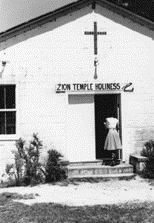 4A	World War IISteven Nicklas and Jonas Kauffeldt, University of North Georgia, Posted Where Needed: The German Reserve Officer System of World War IIJacob Edwards, Florida Southwestern State College, Freikorps: The Forgotten Soldiers of The Weimar Republic and The Vanguards of The Third ReichMichael Losasso, University of South Florida, Not the Russian Front: The Changing Image of the Eastern Front on American TelevisionChair/Commentator: Jonathan Friedman, West Chester University4B	Mid-Century Conflict and Social TheoryKazuo Yagami, Savannah State University, US-Japan Relations in the Post Cold War EraNicholas Iorio, University of North Florida, Currents of DeconstructionJean Howell, Florida Southern College, Power, Structure, and Genius: Frank Lloyd Wright versus Le CorbusierChair/Commentator: David Proctor, Tallahassee Community College4C	Special Interest Section: Undergraduate ResearchThe 17th CenturySarah Bliss, Florida Southern College, Subversive Power in the Lives of Marguerite de Navarre, Catherine de Medici, and Diane de PoitiersTaylor Martindale, Florida Gulf Coast University, French Corsairs in the Caribbean (1522-1560)Chair/Commentator: Pádraig Lawlor, Saint Leo University4D	Africa and the Spiritual World: Religion, Ritual, and Revival through Colonial InfluenceBrayden Lacefield, Florida Southern College, Power in the Blood: Inside Billy Graham's Crusade to Crucify ApartheidSaneena Anzalone, Florida Southern College, Christianity and Colonial Rule: The Impact of Christian Missionaries on the Azande
Savanna Tozzolo, Florida Southern College, The Right to Ritual: Maintaining Rites of Passage under European RuleChair/Commentator: Anna Caney, Florida Southern College4E	Special Interest Section: Florida HistoryRemaking Florida: Fashion, Tourism, and Endangered PanthersKimberly Voss, University of Central Florida, Fashioning Florida: Documenting Newspaper Clothing Coverage in the 1950s and 1960sLeslie K. Poole, Rollins College, Harriett Beecher Stowe and the ‘Fairy-Land’ of Florida’s Ocklawaha River
Patrice Kohl, University of Central Florida, Modernizing the Genetic Rescue of Wildlife: From Mixing Populations to Genetic EngineeringChair/Commentator: Steven Noll, University of Florida4F	Special Interest Section: Florida HistoryStudies on the History of the SeminolesLoneise Thomas, University of North Florida, The Florida Seminoles: Sustaining Their Tribe Through TourismChair/Commentator: Michael Cole, Florida Gulf Coast University4G	Modern American PoliticsJohn Paul Hill, Embry-Riddle Aeronautical University, The Jackie Robinson Letter: The Untold Story of the 1955 Kentucky Democratic Gubernatorial PrimaryConstantinos Scaros, Lebanon Valley College/St Petersburg College, How to Teach about the 2020 Presidential ElectionChair/Commentator: Seth Weitz, Dalton State CollegeFRIDAY, FEBRUARY 28, 2020FLORIDA CONFERENCE OF HISTORIANSBANQUETHOLIDAY INN LAKE CITY213 SW Commerce Drive, Lake City FLA5:30–6:30 p.m. Cocktails and light snacks available – cash bar6:30 p.m. Welcome BanquetFCH AwardsIntroduction of FCH President and preview of 2021 ConferenceKeynote speaker: Professor Matthew Gallman, University of Florida"When is Dissent Really Treason? Clement Vallandigham, Chauncey Burr, and the Civil War Copperheads”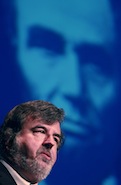 SATURDAY, FEBRUARY 29, 20208:00 a.m.  Registration in Building 2 Lobby. Coffee provided5A	Special Interest Section: Media, Arts, and CultureFilm StudiesFelicia Bevel, University of North Florida, The Birth of a Nation Outside of the Nation: Romanticizing the Old South in AustraliaDavid Morton, University of Central Florida, “That the 'Traditions of the South' and 'Pure Americanism' Shall be Perpetuated”: The Influence of the Ku Klux Klan and Prohibition Party on Florida's Silent Motion Picture IndustryJonathan Friedman, West Chester University, Representing Genocide in Five Recent Feature FilmsChair/Commentator: David Hurner, Florida Gateway College5B	Special Interest Section: Undergraduate Research20th Century Women’s StudiesIsabel Hidalgo, Florida Atlantic University, Mrs. Forman Shot the Alligator: How South Florida Women Pioneers Built Community in the Late 19th and Early 20th CenturiesDiana Proenza, New College of Florida, Redefining Womanhood in the Age of Industrialization: Women's Magazines and ModernismChair/Commentator: Patricia Farless, University of Central Florida5C	The Bible and ReligionJ.D. Reiner, Florida Atlantic University, The Textual Evidence, Social Context, and Archaeology Behind Jesus' Exorcism Near TyrePatrick Luck, Florida Polytechnic University, Race, Gender, and Civilization on the Coast of Africa: Presbyterian Missionaries in Colonial LiberiaEmily Young, Florida Southern College, The Influence of Religion on Supreme Court Decisions Regarding Reproductive RightsChair/Commentator: Troy Appling, Florida Gateway College5D	Island NationalismJason Ratcliffe, Florida State University, Historiography and the Problem of Nationalism: A Philippine Case StudyChristopher Dingler, Florida Atlantic University, Changing Tides: Hawaiian Annexation, Trans-Pacific Rivalry, and American EmpireChristopher Williams, University College of the Cayman Islands, Between a Past and Present Consciousness: Accounting for the Effects of Jamaica on the Nationalist Caymanian ConsciousnessChair/Commentator: John McTague, Saint Leo University5E	Special Interest Section: Florida HistoryFlorida Legal HistoryPaulo Henrique Rodrigues Pereira, University of Sao Paulo (Visiting as FAS Harvard), The Free Womb Concept in America: Law and Slavery in a Continental PerspectiveCraig Buettinger, Jacksonville University, Laws, Loans, and the Free Blacks of Late Antebellum JacksonvilleJames M. Denham, Florida Southern College, Captain Charles E. Hawkins, The 'Key West Tragedy', and the Unwritten Law, 1827-1830Chair/Commentator: Claire Strom, Rollins College5F	Special Interest Section: Undergraduate ResearchPunishment, Propaganda, and Pandora’s Box: The Making of the American StateGarrett Lischke, Saint Leo University, The Plight of Justice: The Philosophical and Historical Origins of America’s Prison SystemsDaniel Scott, Saint Leo University, Disney and Dr. Seuss at War:  Media and Propaganda During World War IIDouglas ‘Andrew’ Smith, Saint Leo University, Opening Pandora's Box: The United States and Iraq, 1999-2003Chair/Commentator: Dan DuBois, Saint Leo University5G	Violence on the Land: Invasive Species and Unnatural DisastersAndrew Pemberton, University of North Florida, Invading Eden: Exotic Pets and Invasive Species in South Florida
Chau Johnsen Kelly, University of North Florida, 'Bewildered and hopeless in a town of chaos:' From Colonial to Neo-Liberal Natural Disasters in East Africa
Alison J. Bruey, University of North Florida, The Devil Came Down to Chillán: Earthquakes and Popular Knowledge in Modern Chile
	Chair/Commentator: Charles Closmann, University of North Florida6A	The Interwar Period in North America Katherine Ryan, Florida Gulf Coast University, Native American Motivations for Participation in the World WarsMargaret Stewart and Claire Strom, Rollins College, Farmers to Chauffeurs: African American Employment during the Interwar Years in Hannibal Square, FloridaHeribert von Feilitzch, Independent Scholar, The Canadian Parliament Fire of 1916: A Severely Flawed InvestigationChair/Commentator: Danielle Wirsansky, Independent Scholar6B	Modern South Asian politics	Shalala Mammadoua, Azerbaijan Tourism and Management University, Political Orientation and Ethnic Identity in Modern AzerbaijanJohn McTague, Saint Leo University, Kashmir: The Next Palestine?Chair/Commentator: Jesse Hingson, Jacksonville University6C	Gender and Social TheorySarah Lane, New College of Florida, Sacrifice and Strength: The Representation of Women in Italian Fascist Visual PropagandaElizabeth Littell-Lamb, University of Tampa, ‘The Door is Open that No Man Can Shut’: Engendering Women’s Identity as Modern in Republican China, 1915-1930	Chair/Commentator: Stefan Malizia, Florida Gateway College6D	Special Interest Section: Florida HistoryEarly Twentieth Century FloridaAndrew Kishuni, University of Central Florida, ‘You Are A Menace To Others’: The Historical Epidemiology of Mortality in the Influenza Pandemic in Jacksonville, Florida, 1918-1919Andrew Huse, University of South Florida Libraries, The Sawdust Trail: Rev. Henry Stough Takes on Corruption in Tampa, 1916Thomas Castillo, Coastal Carolina University, Florida's Tom Watson, New Deal Populism, and the Right to WorkChair/Commentator: Seth Weitz, Dalton State College6E	African American StudiesZafirios Daglaris, University of Central Florida, Materiality, Enjoyment, and the Minstrel Legacy of SentimentalismRicardo De La Espriella, Florida Atlantic University, Integration's ShortcomingsEmma Posca, York University, Resistance Through Ethnographies: Connections to Allyship for Black and Indigenous Women in a North American ContextChair/Commentator: Julian Chambliss, Michigan State University6F	The Cold WarCristian Delorey, Florida Southern College, Birds of Prey: An Analysis of U.S. Involvement in & Logistical Support of Operation CondorNicholas Eidenschink, Florida Southern College, General Van Fleet And The Lack of The 'Will to Win' in FloridaChair/Commentator: Mike Epple, Florida Gulf Coast University6G	Special Interest Section: Florida HistoryFlorida Environmental StudiesJohn D. Wineland, Southeastern University, A Report on the 2018-19 Season Shell Hammock Archaeological ProjectCameron Kellerman, University of North Florida, Space and Nature:  The Impact of the Space Shuttle Program on Merritt Island National Wildlife Refuge and Canaveral National SeashoreChair/Commentator: Charles Closmann, University of North Florida6H	Special Interest Section: Undergraduate ResearchNatural and Unnatural Disasters in World History  Samantha Richter, University of Tampa, The ‘Black Death’ and the 1381 Peasant’s Revolt in EnglandElizabeth Ho-Sing-Loy, University of Tampa, The 1666 Great Fire of London and the Concerns of John SnowJim Gallatin, University of Tampa, The 1812 Caracas Earthquake: Aftershocks and Revelations in U.S. Foreign PolicyChair: Spencer Segalla, University of TampaCommentator: Alison J. Bruey, University of North Florida 11:30 a.m.–12:30 p.m. Lunch Break:Available in Pine Square, Florida Gateway College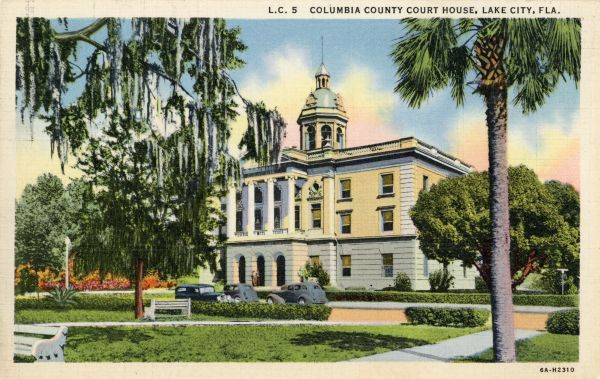 7A 	Culture and Foreign Conflict in the Twentieth CenturyDale Pappas, University of Miami, Between Crusaders and Friendly Invaders: Fascist Italy and Tourism Promotion in the Aegean, 1923-1940Danielle Wirsansky, Florida State University, Desert Queen and the White Mouse: How the Successes of Everyday British Women and Female Spies in World War I Paved the Way for the Female Agency in World War IIChair/Commentator: Marco Rimanelli, Saint Leo University7B	Special Interest Section: Undergraduate Research Representations and Responses in the Middle AgesMargie Freeman, New College of Florida, The Stigmatization of Saint Francis in Art and Hagiography
Emma Claire Todd, New College of Florida, Nationalist Representations of King Henry IV and Pope Gregory VII in German Drama and Art

Emily Lovett, New College of Florida, The Allegorization of Countess Matilda of Tuscany as Deborah in Eleventh-Century Polemical WorksChair/Commentator: Rowena J-M.H. Múzquiz, St. Vincent de Paul Regional Seminary7C	U.S. Diplomacy toward Non-European Nations during the Age of Atlantic RevolutionsIleane Marquez, Texas State University, ‘The Right to Intervene’: European Non-Interference and U.S. Aggression in Latin AmericaHannah Thompson, Texas State University, Standing on the Shoulder of Giants: How Early American Presidents Paved the Way for the Monroe Doctrine
Kendall Allen, Texas State University, ‘For Their Greatest Good’: Education as a U.S. Diplomatic Tool in Negotiations with Native PeoplesChair: Margaret Vaverek, Texas State UniversityCommentator: Ronald Angelo Johnson, Texas State University7D	Special Interest Section: Florida HistoryModern FloridaSeth Weitz, Dalton State College, ‘Quick now, who was Florida's 39th governor?’: The John Wayne Mixson StoryDave Nelson, ABAC-Bainbridge, Dangerous Knowledge? Fear and Anxiety over Sex Education in Florida, 1968-1982Jolita D. Wainwright, Stanton High School, Stanton Schools: A Documentary 1868-2018Chair/Commentator: Sean McMahon, Florida Gateway College7E	Special Interest Section: Undergraduate ResearchFlorida Historical Homicide Exploration, 1913-1964 Angel Holmes, Florida Southern College, Homicide in Lakeland, Florida, 1913-1921
Shelby Brown, Florida Southern College, Homicide in Pensacola, Florida 1913-1916Catherine Stogner, Florida Southern College, Murder They Wrote: Homicide in Naples, Florida, 1964
Chair/Commentator: Richards Plavnieks, Florida Southern College
7F	Politics and Culture in Modern Latin AmericaAustin Shutov, Nova Southeastern University, From Beirut to Barranquilla: Arab Influence on the Culture and Economy of Coastal Colombia in the 20th CenturyJesse Hingson, Jacksonville University, Commemorating the ‘Penguin Movement’: Teaching Social Movements in Latin AmericaChair/Commentator: Jesse Hingson, Jacksonville University7G	The Cold War Michael Epple, Florida Gulf Coast University, The Making of a Crusader: How Bishop Fulton J. Sheen came to Crusade against CommunismJennifer Corley, San Jose State University, ‘An Amusing Insult to Princeton': The Fabrication of the Glassboro Summit, June 1967Kathie Beebe, Florida State University, Native American and Environmental Price of Technological InnovationsChair/Commentator: David Proctor, Tallahassee Community College7H	Modern BiographyJoseph Clarke, Jacksonville University (Emeritus), The Marxist Influence in Rev. J. Calvitt Clarke's Literary FictionRobert Kirkland, California Institute of Advanced Management, Peter Drucker and the Evolution of His Thinking on the Corporate Social Contract ‘Management as a Liberal Art’Chair/Commentator: Joseph Clarke, Jacksonville University8A	World War IIChristopher Griffin, Brescia University, Battlefront TourismAugustine Meaher, Air Command and Staff College, Air University, ‘This is a business proposition, Not Peanut Politics’: Ernest Graham Wartime Lobbyist for Southern FloridaGeorge Cressman, Jr., Camp Blanding Museum, Camp Blanding's Enemy Alien StockadeChair/Commentator: David Harvey, New College of Florida8B	Special Interest Section: Undergraduate Research Florida Historical Homicide Exploration, 1890-1925Logan Buffa, Florida Southern College, Homicide in Bradford County, Florida 1890-1901
Chase Robinson, Florida Southern College, Homicide in Arcadia, Florida, 1906-1908
Catherine Hall, Florida Southern College, Homicide in Fort Myers, Florida, 1925Chair/Commentator: Richards Plavnieks,Florida Southern College8C	Special Interest Section: Florida HistoryEnvironmental Impact of the US Civil WarJudkin Browning, Appalachian State University, ‘If You Can't Feed Us, You Had Better Surrender Us’: Environmental Influences on Food Shortages in the Confederacy during the Civil WarCharles Closmann, University of North Florida, The Ecology of War: Timber, Cattle, and the Battle of OlusteeChair/Commentator: Craig Buettinger, Jacksonville University8D	Packaging the Past: Historical Sites as Travel DestinationsLuc Houle, University of Florida, The ‘Virtual Witness’ and the Importance of Place in Medieval Provence
Larissa Neuburger, University of Florida, Augmented Reality As a Tool to Reconstruct Historic Tourism SitesChair/Commentator: Dominique Kirchner Reill, University of Miami8E	Representations and Responses of the First World WarMarco Rimanelli, Saint Leo University, World War I Witness: Italy's Royal Carabiniers Captain Ettore Chiurazzi from the Italo-Austrian Front Headquarters to Post-War Allied Military Commission on the Turkish StraitsKaren Hannel, Saint Leo University, War Culture on the Silver Screen: “The Battle of the Somme (1916)"
Pádraig Lawlor, Saint Leo University, From Insurrection to Independence: The Irish Experience in World War OneJerome Williams and Iain Duffy, Saint Leo University, The Great Influenza Pandemic of World War I & Bio-Chemical Impact on Today’s Avian Flu ThreatsChair/Commentator: Marco Rimanelli, Saint Leo UniversityMake your plans now for the2021 Florida Conference of Historianshosted by Florida Southern College!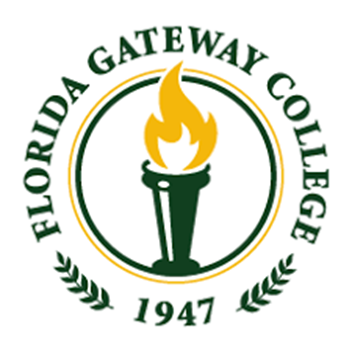 